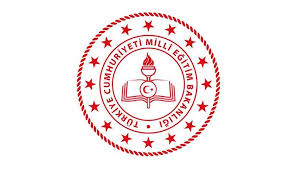 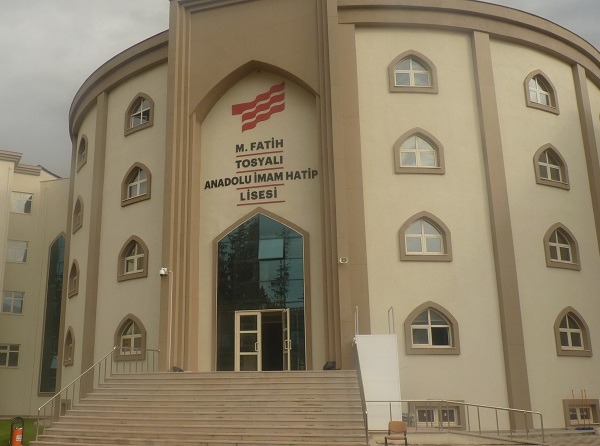 T.C.REYHANLI KAYMAKAMLIĞIİLÇE MİLLİ EĞİTİM MÜDÜRLÜĞÜREYHANLI MEHMET FATİH TOSYALI ANADOLU İMAM HATİP LİSESİ2020/2021 EĞİTİM ÖĞRETİM YILI BRİFİNG DOSYASI. T.C.REYHANLI KAYMAKAMLIĞIİLÇE MİLLİ EĞİTİM MÜDÜRLÜĞÜMEHMET FATİH TOSYALI ANADOLU İMAM HATİP LİSESİ İÇİNDEKİLER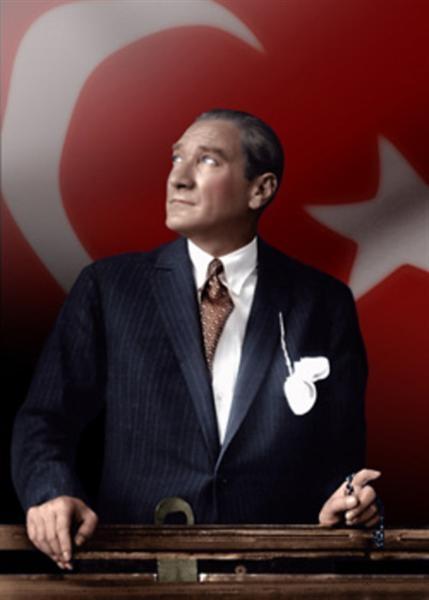           En önemli ve feyizli görevlerimiz, milli eğitim işleridir. Milli eğitim işlerinde mutlaka muzaffer olmak lazımdır. Bir milletin gerçek kurtuluşu ancak bu suretle olur.Mustafa Kemal ATATÜRK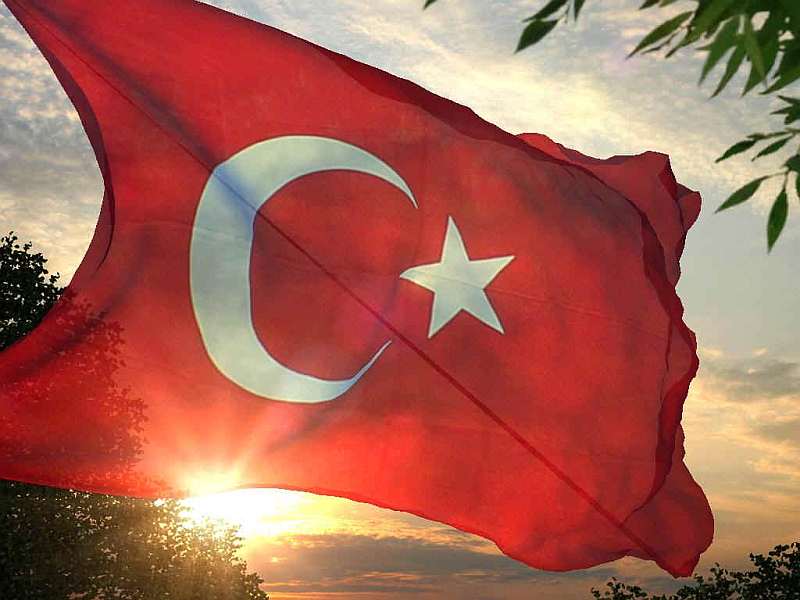 İSTİKLAL MARŞIBÖLÜM 1:MİSYON, VİZYON, TEMEL DEĞERLERKURUM İÇİ ÖRGÜTSEL YAPIBÖLÜM 3: İNSAN KAYNAKLARI2020-2021 Eğitim Öğretim Yılı Kurumdaki Mevcut PersonelSINIF LİSTELERİ2020-2021 Eğitim Öğretim Yılı Mevcut Hizmetli/Memur SayısıTAŞIMALI ÖĞRENCİ SAYILARIOKULUMUZDA 2020-2021 EĞİTİM ÖĞRETİM DÖNEMİNDE AÇILMASI DÜŞÜNÜLEN YETİŞTİRME VE DESTEKLEME KURS SAYISI: 2AÇILMASI DÜŞÜNÜLEN KURS SAYISI: 1MESLEKİ AÇIK   ÖĞRETİM   (MAOL)    (2020/2021 EĞİTİM-ÖĞRETİM DÖNEMİ)ÖĞRENCİ SAYISI: 20BÖLÜM SAYISI: 1BÖLÜM TÜRÜ: İMAM HATİPEĞİTİM ÖĞRETİME YARDIMCI FAALİYETLERBÖLÜM:4OKULUN ÖZELLİKLERİ:       Isınmada kalorifer ve merkezi klima sistemi kullanılmaktadır. Binamızın her odasında bir adet klima mevcut olup, konferans salonunda ve yemekhane bölümünde hem manuel hem de merkezi ısıtma sistemi mevcuttur.. Pansiyonumuzda kalan öğrencilerimizin sıcak su ihtiyacının karşılanması amacıyla kalorifer sistemine bağlı boyler kazanı da mevcuttur. Su ve kanalizasyon Şehir şebekesine bağlıdır. Öğrencilerimizin içme suyu ihtiyacı arıtıcılardan sağlanmaktadır. Geceleri okul bahçesi okulun ön ve arka tarafında bulunan sokak lambaları ve binanın dört bir tarafında olan projektörler ile aydınlatılmaktadır. Elektrik kesintilerine karşı jeneratör sistemi mevcuttur. Binamız A (Dershaneler),B(Pansiyon) ve C(İdare bölümü) olmak üzere 3(üç) bloktan müteşekkildir.B-DESHANELER:2020-2021 Eğitim-Öğretim döneminde Ana binada 24 derslikte 735 öğrenci ile eğitim öğretime devam edilmektedir. Mehmet Fatih Tosyalı Anadolu İmam Hatip Lisesi Ek Hizmet Binasında 6 Derslikte 187 öğrencimiz ise öğretime devam etmektedir.C-LABORATUARLAR(Araç ve gereç durumu): 1 adet Fizik,1 adet kimya,1 adet Biyoloji,1 adet FKB laboratuvarımız mevcut olup malzemeler yeterlidir. D-OKUL VE SINIF KİTAPLIKLARI:Okulumuza 2020 yılı yaz döneminde Z kütüphane yapılmıştır.Okulumuz geniş ve yeterli bir kütüphaneye sahip olup,2020-2021 öğretim yılında kitap çeşitliliği yönünden zenginleştirilmesi hedeflenerek öğrencilerimizin istifadesine sunulmuştur. Sınıflarımızda da sınıf kitaplığı oluşturulmuştur. Her yıl sınıflarımıza çeşitli imkânlarla kitap temin edilmektedir.E-DEPO, AMBAR, ARŞİV: 22 adet depo,1 fotokopi odası,1 malzeme odası,1 ambar(kiler),1 arşiv odası,  1 Kalorifer dairesi,1 su deposu odası1 hidrofor sistem odası mevcuttur.F-SPOR SALONU: Spor salonumuz mevcuttur. Okul bahçemizde 1 voleybol sahası, 1 basketbol sahası ve 1 hentbol ve futbol sporlarının yapılacağı sahamız mevcuttur.Bahçede spor yapacak yeterli alan mevcuttur.G-İDARE ODALARI: 5 Müdür Yardımcısı,1 Müdürbaşyardımcısı,1 Müdür Odası olarak toplam 5 İdari oda bulunmaktadır.I-BAHÇENİN ALANI, AĞAÇLANDIRILMASI VE ÇİÇEKLENDİRİLME ÇALIŞMALARI VE KORUNMASI:                  Okul bahçesi bina ile birlikte 15.000.00 m2 metrekare olup yeteri kadar ağaçlandırma yapılmıştır.  Okulun büyük bölümüne çim ekilmiştir. Ayrıca bölgenin coğrafi özellikleri göz önünde bulundurularak, yöremize ait ağaç türleri de ekilmiştir. Mevsime bağlı çiçeklendirmeler yapılmaktadır. Öğrencilerimizin nezih ve rahat bir ortamda dinlenebilmeleri için hayırsever tarafından, okulumuzun bahçesinin ön tarafına yeteri sayıda kamelya tesis edilmiştir. Öğrencilerimizin gezip oynamaları için binanın ön tarafından yeterli boş alanda bırakılmış olup, hijyen olması için taş parke ile döşenmiştir. Öğretmen ve misafirlerimizin herhangi bir can ve mal kaybına yol açmadan araçlarını park edebilmeleri için okulumuzun arka bahçesine araç park yeri de tahsis edilmiştir.2020 Yılı Okul Teknolojik AltyapısıOKULUN FİZİKİ ALT YAPISI       A BLOK(-1.) KAT(A BLOK)1 ADET SPOR SALONU2 ADET SOYUNMA ODASI2 ADET WC VE LAVABO1 ADET HİDROFOR ODASIBODRUM KAT(A BLOK)7 ADET DEPO1 KAZAN DAİRESİ1 SU DEPOSU1 YAKIT (DİZEL) TANKI ODASIZEMİN KAT(A BLOK)1 MÜDÜR YARDIMCISI ODASI6 ADET DERSLİK1 ARŞİV1 MALZEME ODASI1 ABDESTHANE1 FOTOKOPİ ODASI1 ABDESTHANE(16 KİŞİ AYNI ANDA ABDEST ALABİLİR)1 BAY ÖĞRETMEN LAVABO(1 ALATURKA 1 ALAFRANGA TUVALET, 2 LAVABO)1 ADET ERKEK ÖĞRENCİ WC( 8 ADET ALATURKA 1 ADET ALAFRANGA TUVALET,1 DUŞ,10 ADET LAVABO)1 ENGELLİ WC(2 ADET ALAFRANGA TUVALET,4 LAVABO)1.KAT(A BLOK)6 ADET DERSLİK1 HARİTA ODASI1 MÜDÜR YARDIMCISI ODASI (MEHMET ŞANVERDİ)1 ENGELLİ WC(2 ADET ALAFRANGA TUVALET,4 LAVABO)1 BAYAN ÖĞRETMEN LAVABO1 ALATURKA 1 ALAFRANGA TUVALET, 2 LAVABO)KIZ ÖĞRENCİ WC( 8 ADET ALATURKA 1 ADET ALAFRANGA TUVALET,1 DUŞ,10 ADET LAVABO)1 MESCİD1 DEPO2.KAT(A BLOK)3 ADET DEPO1 MALZEME ODASI1 ABDESTHANE(16 KİŞİ AYNI ANDA ABDEST ALABİLİR)1 ENGELLİ WC(2 ADET ALAFRANGA TUVALET,4 LAVABO)1 ADET ERKEK ÖĞRENCİ WC( 8 ADET ALATURKA 1 ADET ALAFRANGA TUVALET,1 DUŞ,10 ADET LAVABO)1 MÜDÜR BAŞYARDIMCISI ODASI(MEHMET KAZIKLI)6 ADET DERSLİK3.KAT(A BLOK)6 ADET DERSLİK1 MÜDÜR YARDIMCISI ODASI2 ADET DEPO1 ENGELLİ WC(2 ADET ALAFRANGA TUVALET,4 LAVABO)1 ADET ERKEK ÖĞRENCİ WC( 8 ADET ALATURKA 1 ADET ALAFRANGA TUVALET,1 DUŞ,10 ADET LAVABO)1 MESCİD1 BAY ÖĞRETMEN LAVABO(1 ALATURKA 1 ALAFRANGA TUVALET, 2 LAVABO)4 KIZ LAVABO4 ERKEK LAVABOB BLOKBODRUM KAT(B BLOK)1 ADET ETÜD SALONU(300 KİŞİLİK)1 ABDESTHANE(14 KİŞİLİK)1 ÇAMAŞIR ODASI1 MESCİD3 DEPO1 TUVALET(ALAFRANGA)2 LAVABO1 DUŞZEMİN KAT(B BLOK)1 ADET DEPO2 ENGELLİ ODASI(LAVABO VE TUVALET İÇİNDE)1 BELLETİCİ ODASI1 ABDESTHANE(10 ABDEST ALMA YERİ,4 LAVABO,5 ALAFRANGA TUVALET)1 BANYO(7 BÖLMELİK)15 ODA(15*4=60 ÖĞRENCİ KAPASİTELİ)1. KAT(B BLOK)1 ABDESTHANE(10 ABDEST ALMA YERİ,4 LAVABO,5 ALAFRANGA TUVALET)1 BANYO(7 BÖLMELİK)1 DEPO20 ODA(4*20=80 ÖĞRENCİ KAPASİTELİ)2.KAT(B BLOK)1 ABDESTHANE(10 ABDEST ALMA YERİ,4 LAVABO,5 ALAFRANGA TUVALET)1 BANYO(7 BÖLMELİK)20 ODA(4*20=80 ÖĞRENCİ KAPASİTELİ)1 DEPO3.KAT(B BLOK)1 ABDESTHANE(10 ABDEST ALMA YERİ,4 LAVABO,5 ALAFRANGA TUVALET)1 BANYO(7 BÖLMELİK)20 ODA(4*20=80 ÖĞRENCİ KAPASİTELİ)1 DEPO1 ADET KİLLERC BLOKBODRUM KAT(C BLOK)1 ADET 430 KİŞİLİK KONFERANS SALONUZEMİN KAT(C BLOK)1 ADET KÜTÜPHANE1 ADET KANTİN1 ADET BEKLME SALONU1 ADET ÇAY OCAĞI1 ADET GÜVENLİK ODASI1 ADET SPOR ODASI1 ADET REHBERLİK ODASI1 KAT(C BLOK)1 ADET MESCİD1 ADET ZÜMRE ÖĞRETMENLER ODASI1 ADET REVİR1 ADET MEMUR ODASI1 ADET MÜDÜR YARDIMCISI ODASI (ADNAN KULAK)1 ADET DEPO1 ADET MÜDÜR ODASI (ZEYDAN ŞANVERDİ)1 ADET ÖĞRETMENLER ODASI2. KAT(C BLOK)1 ADET RESİM ATÖLYESİ1 ADET MÜZİK ATÖLYESİ2 ADET ZÜMRE ÖĞRETMENLER ODASI1 ADET TOPLANTI SALONU1 ADET FİZİK LABORATUVARI1 ADET FKB LABORATUVARI3. KAT(C BLOK)1 ADET YEMEKHANE1 MUTFAK2 ADET DEPOMALİ KAYNAKLAR             Okul Kaynak Tablosu   Okul Gelir Gider TablosuBÖLÜM:5OKUL PANSİYON BİLGİSİ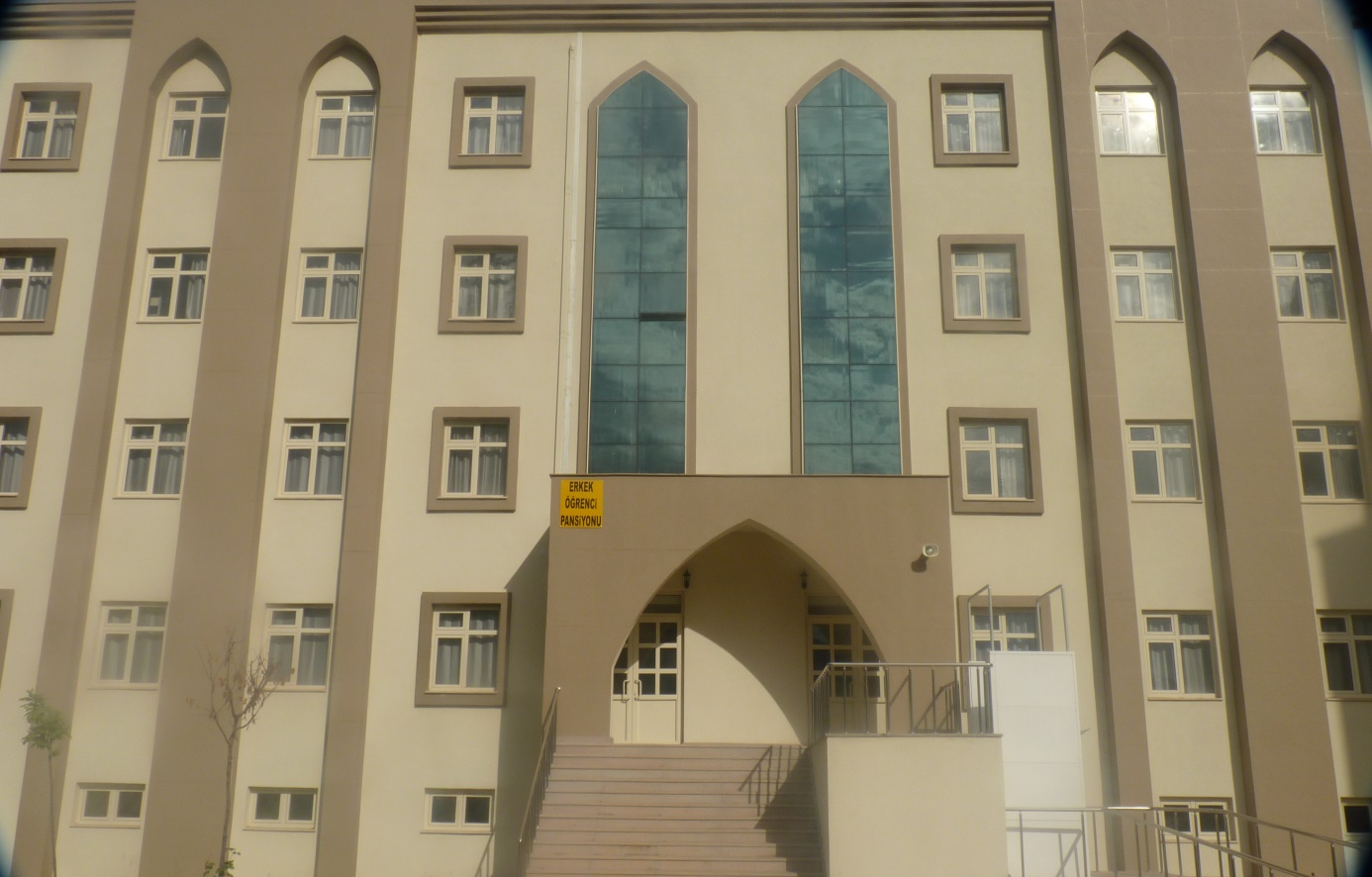 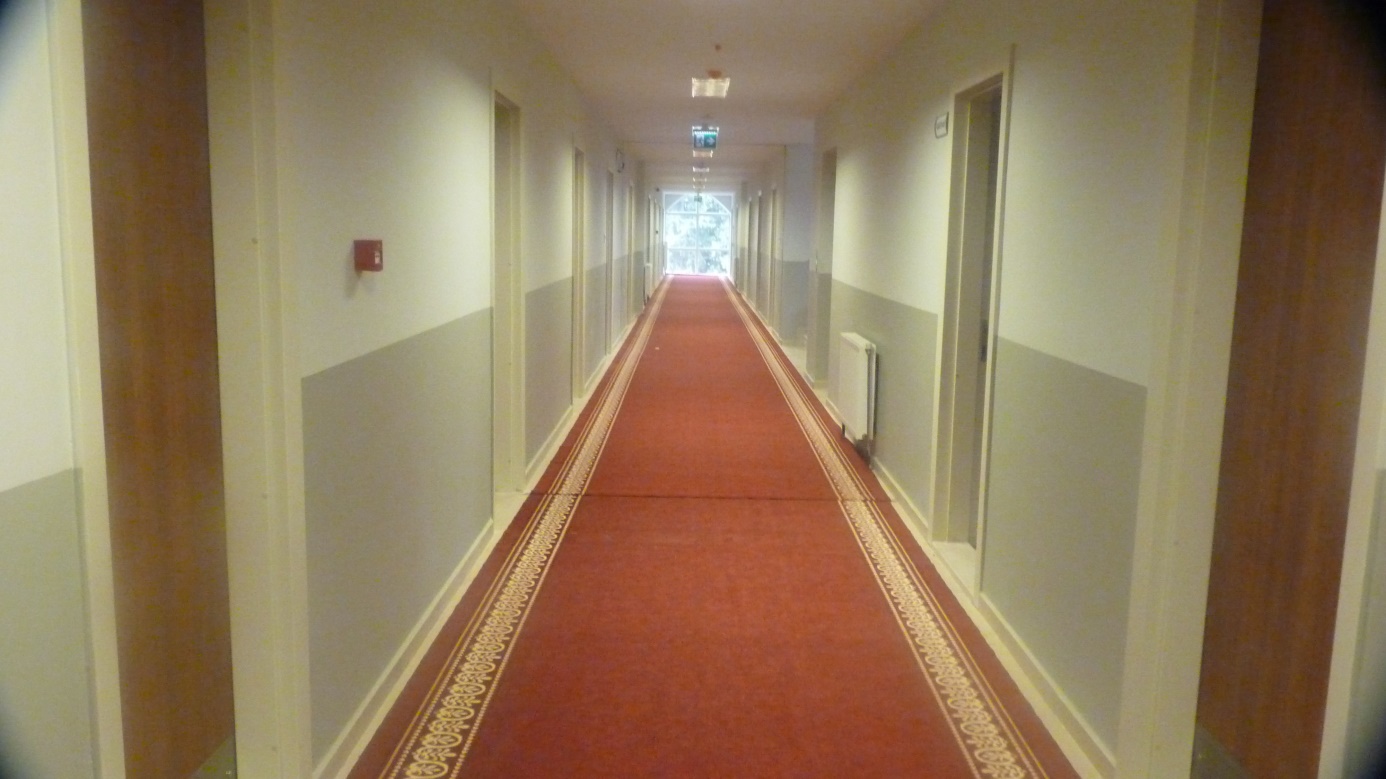 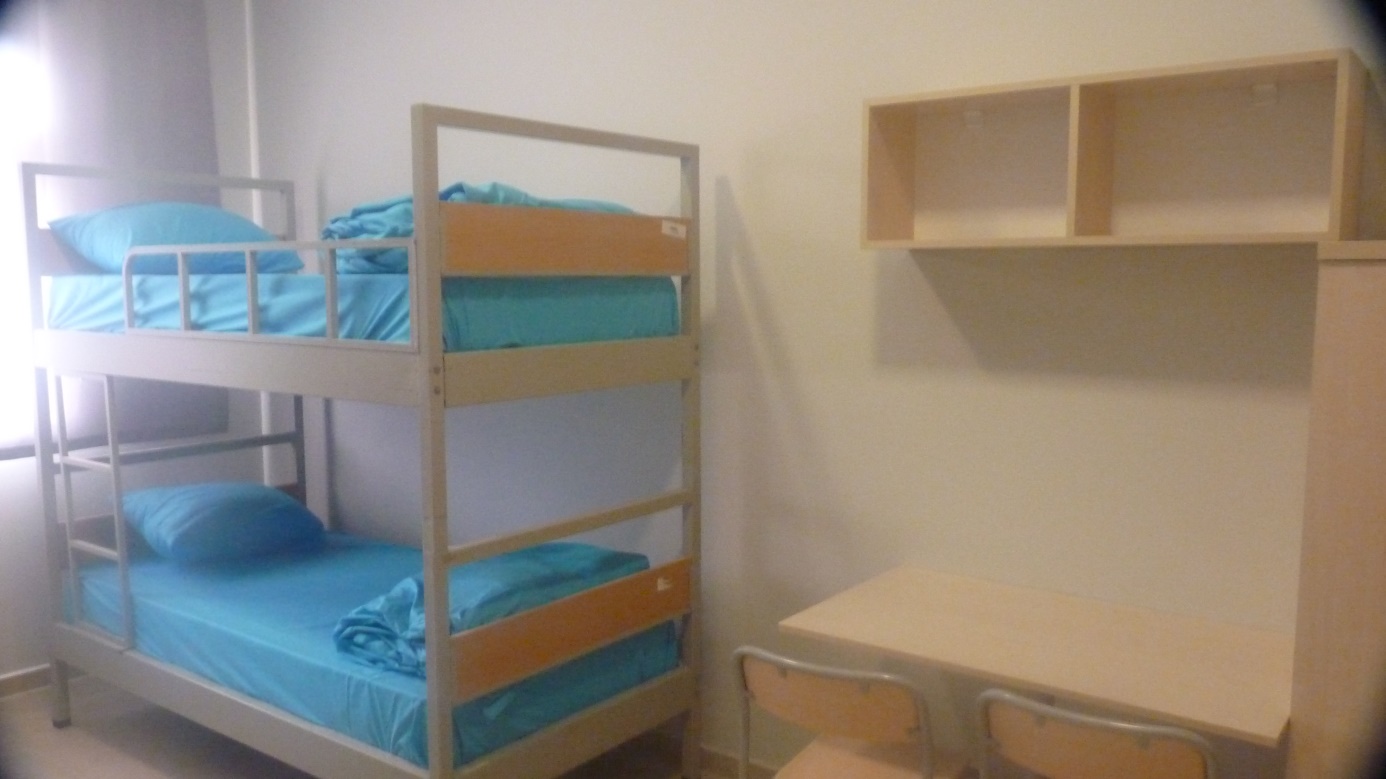 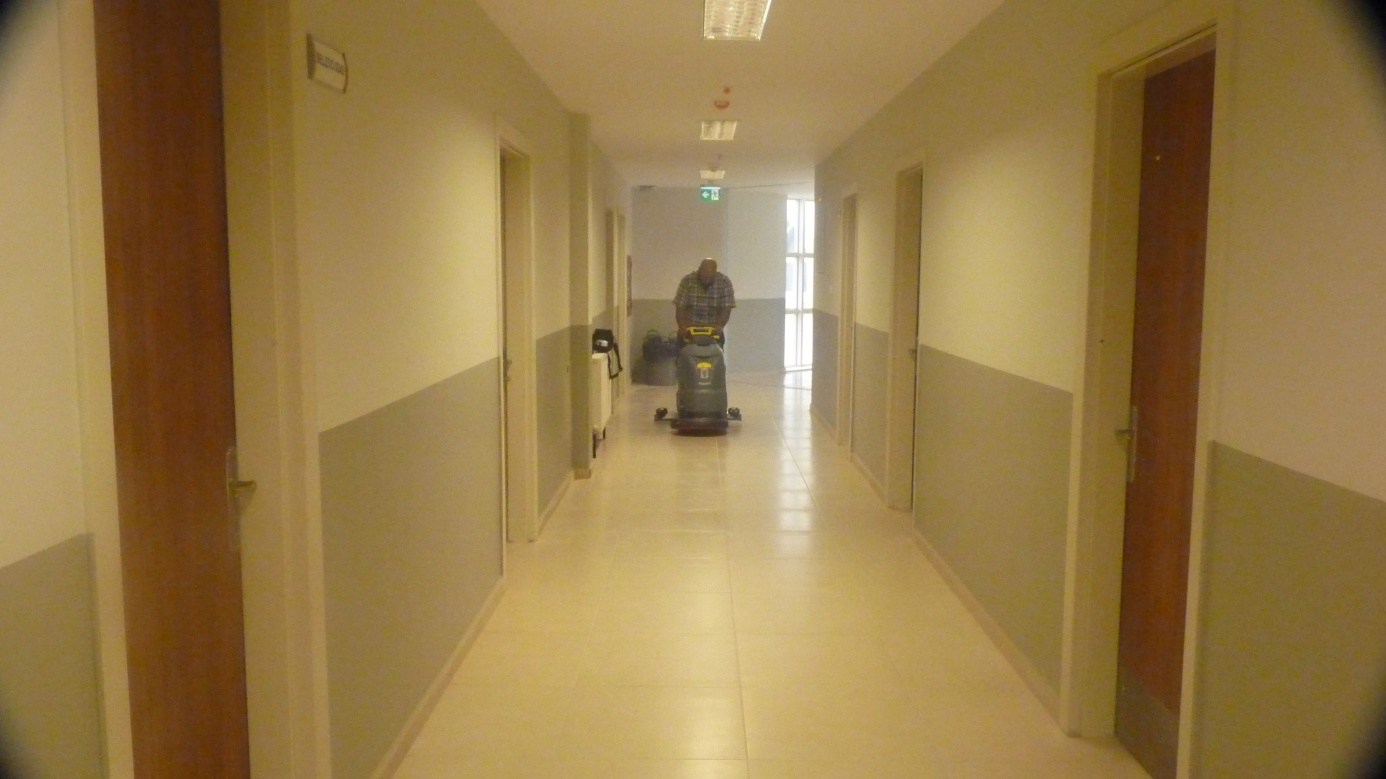 BÖLÜM:6OKULUN TEMEL SORUNLARI VE ÇÖZÜM YOLLARIKONULARSAYFABÖLÜM 1:  KURUM KİMLİK BİLGİSİ6MİSYONUMUZ -  VİZYONUMUZ7BÖLÜM 2: OKULUN TARİHÇESİ8KURUM İÇİ ANALİZ / ÖRGÜTSEL YAPI9BÖLÜM 3:İNSAN KAYNAKLARI10OKUL YÖNETİCİ DURUMU10OKUL ÖĞRETMEN DURUMU11OKUL ÖĞRENCİ DURUMU12MESLEKİ AÇIK ÖĞRETİM (MAOL) - FAALİYETLER13BÖLÜM 4:OKULUN ÖZELLİKLERİ142020 YILI OKULUN TEKNOLOJİK/ FİZİKİ ALTYAPISI15 – 18MALİ KAYNAKLAR:  OKUL KAYNAK TABLOSU/ GELİR-GİDER TABLOSU19BÖLÜM 5:OKUL PANSİYON BİLGİ -  FOTOLAR20BÖLÜM 6:OKULUN TEMEL SORUNLARI VE ÇÖCÜM YOLLARIKorkma, sönmez bu şafaklarda yüzen al sancak; Sönmeden yurdumun üstünde tüten en son ocak. 
O benim milletimin yıldızıdır, parlayacak; 
O benimdir, o benim milletimindir ancak. 

Çatma, kurban olayım, çehreni ey nazlı hilâl! 
Kahraman ırkıma bir gül! Ne bu şiddet, bu celâl? 
Sana olmaz dökülen kanlarımız sonra helâl... 
Hakkıdır, Hakk’a tapan, milletimin istiklâl! 

Ben ezelden beridir hür yaşadım, hür yaşarım. 
Hangi çılgın bana zincir vuracakmış? Şaşarım! 
Kükremiş sel gibiyim, bendimi çiğner, aşarım. 
Yırtarım dağları, enginlere sığmam, taşarım. 

Garbın afakını sarmışsa çelik zırhlı duvar, 
Benim iman dolu göğsüm gibi serhaddım var. 
Ulusun, korkma! Nasıl böyle bir imanı boğar, 
“Medeniyet!” dediğin tek dişi kalmış canavar? 

Arkadaş! Yurduma alçakları uğratma, sakın. 
Siper et gövdeni, dursun bu hayâsızca akın. 
Doğacaktır sana va’dettiği günler Hakk’ın... 
Kim bilir, belki yarın, belki yarından da yakın.Bastığın yerleri “toprak!” diyerek geçme, tanı: 
Düşün altındaki binlerce kefensiz yatanı. 
Sen şehit oğlusun, incitme, yazıktır, atanı: 
Verme, dünyaları alsan da, bu cennet vatanı. 
Kim bu cennet vatanın uğruna olmaz ki feda? 
Şüheda fışkıracak toprağı sıksan, şüheda! 
Canı, cananı, bütün varımı alsın da Huda, 
Etmesin tek vatanımdan beni dünyada cüda. 
Ruhumun senden, İlâhî, şudur ancak emeli: 
Değmesin mabedimin göğsüne namahrem eli. 
Bu ezanlar ki şahadetleri dinin temeli- 
Ebedî yurdumun üstünde benim inlemeli. 

O zaman vecd ile bin secde eder-varsa-taşım, 
Her cerihamdan, ilâhî, boşanıp kanlı yaşım, 
Fışkırır ruh-ı mücerret gibi yerden naşım; O zaman yükselerek arşa değer belki başım. 

Dalgalan sen de şafaklar gibi ey şanlı hilâl! 
Olsun artık dökülen kanlarımın hepsi helâl. 
Ebediyen sana yok, ırkıma yok izmihlâl: 
Hakkıdır, hür yaşamış, bayrağımın hürriyet;
Hakkıdır, Hakk’a tapan, milletimin istiklâl.                                       Mehmet Akif ERSOYOKUL / KURUM KİMLİK BİLGİSİOKUL / KURUM KİMLİK BİLGİSİOKUL / KURUM KİMLİK BİLGİSİOKUL / KURUM KİMLİK BİLGİSİOKUL / KURUM KİMLİK BİLGİSİOKUL / KURUM KİMLİK BİLGİSİİLİ:      HATAY                                      İLİ:      HATAY                                      İLİ:      HATAY                                      İLÇESİ         : REYHANLI                          İLÇESİ         : REYHANLI                          İLÇESİ         : REYHANLI                          OKULUN ADI:   M. FATİH TOSYALI ANADOLU İMAM HATİP LİSESİOKULUN ADI:   M. FATİH TOSYALI ANADOLU İMAM HATİP LİSESİOKULUN ADI:   M. FATİH TOSYALI ANADOLU İMAM HATİP LİSESİOKULUN ADI:   M. FATİH TOSYALI ANADOLU İMAM HATİP LİSESİOKULUN ADI:   M. FATİH TOSYALI ANADOLU İMAM HATİP LİSESİOKULUN ADI:   M. FATİH TOSYALI ANADOLU İMAM HATİP LİSESİOKULA İLİŞKİN GENEL BİLGİLEROKULA İLİŞKİN GENEL BİLGİLEROKULA İLİŞKİN GENEL BİLGİLERPERSONEL İLE İLGİLİ BİLGİLERPERSONEL İLE İLGİLİ BİLGİLERPERSONEL İLE İLGİLİ BİLGİLEROkul Adresi:  Yenişehir Mh. Orgeneral Atilla Ateş Bulvarı Okul Adresi:  Yenişehir Mh. Orgeneral Atilla Ateş Bulvarı Okul Adresi:  Yenişehir Mh. Orgeneral Atilla Ateş Bulvarı KURUMDA ÇALIŞAN PERSONEL SAYISI                Sayıları                SayılarıOkul Adresi:  Yenişehir Mh. Orgeneral Atilla Ateş Bulvarı Okul Adresi:  Yenişehir Mh. Orgeneral Atilla Ateş Bulvarı Okul Adresi:  Yenişehir Mh. Orgeneral Atilla Ateş Bulvarı KURUMDA ÇALIŞAN PERSONEL SAYISIErkekKadınOkul Telefonu(326)413 5958(326)413 5958Yönetici6XFaksXXSınıf öğretmeniXXElektronik Posta Adresitosyaliihl@gmail.com.trtosyaliihl@gmail.com.trBranş Öğretmeni3430Web sayfa adresiwww.mebk12.meb.gov.tr/www.mebk12.meb.gov.tr/Rehber Öğretmen12Öğretim ŞekliNormal(  x  )İkili(      )MemurxxOkulun Hizmete Giriş Tarihi19951995Yardımcı Personel32Kurum Kodu373043373043Toplam44             34OKUL VE BİNA DONANIM BİLGİLERİOKUL VE BİNA DONANIM BİLGİLERİOKUL VE BİNA DONANIM BİLGİLERİOKUL VE BİNA DONANIM BİLGİLERİOKUL VE BİNA DONANIM BİLGİLERİOKUL VE BİNA DONANIM BİLGİLERİToplam Derslik Sayısı2424KütüphaneVar( x )Yok(    )Kullanılan Derslik Sayısı2424Çok Amaçlı SalonVar( x )Yok(    )İdari Oda Sayısı55Çok Amaçlı SahaVar(    )Yok(  x  )Laboratuvar Sayısı33PARSEL NO 3345ÖĞRENCİ BİLGİLERİErkekErkekKızToplamToplam9. Sınıf169169X16916910. Sınıf296296X29629611. Sınıf227227X22722712. Sınıf195195X195195Genel Toplam887887X887887BÖLÜM 2:OKULUN TARİHÇESİ: Okulumuz Türkiye Diyanet vakfına ait merkez binasında 1993/1994 Eğitim-Öğretim yılında, Antakya İmam-Hatip Lisesinin Şubesi olarak öğretime başladı. Okulumuz 18 Aralık 1995’de müstakil hale gelmiştir. Okulumuzda 2003-2004 Eğitim-öğretim yılında parasız yatılı pansiyon açılmıştır.2004-2005 Eğitim-öğretim yılında ise Anadolu bölümü açılmıştır.Hatay ili Reyhanlı ilçesi Yenişehir Mahallesinde bulunan mülkiyeti maliye hazinesine ait 3345 no’lu parselin 15.000.00 m2’lik uygun bir alanı üzerine hayırsever Tosçelik Profil ve Saç Endüstrisi ve Anonim şirketleri adına Yönetim Kurulu Başkanı Sayın Fuat TOSYALI tarafından 2015 yılında yaptırılarak ilçemizin hizmetine sunulmuştur. Okulumuz 24 derslikli bir öğretim binası olup 300 öğrencilik bir pansiyona da sahiptir. Adı Reyhanlı Anadolu İmam Hatip Lisesi Müdürlüğü olan okulumuzun ismi, 2015 -2016 Eğitim-Öğretim yılında Reyhanlı Mehmet Fatih Tosyalı Anadolu İmam Hatip Lisesi Müdürlüğü olarak değiştirilmiştir.BÖLÜM 2:OKULUN TARİHÇESİ: Okulumuz Türkiye Diyanet vakfına ait merkez binasında 1993/1994 Eğitim-Öğretim yılında, Antakya İmam-Hatip Lisesinin Şubesi olarak öğretime başladı. Okulumuz 18 Aralık 1995’de müstakil hale gelmiştir. Okulumuzda 2003-2004 Eğitim-öğretim yılında parasız yatılı pansiyon açılmıştır.2004-2005 Eğitim-öğretim yılında ise Anadolu bölümü açılmıştır.Hatay ili Reyhanlı ilçesi Yenişehir Mahallesinde bulunan mülkiyeti maliye hazinesine ait 3345 no’lu parselin 15.000.00 m2’lik uygun bir alanı üzerine hayırsever Tosçelik Profil ve Saç Endüstrisi ve Anonim şirketleri adına Yönetim Kurulu Başkanı Sayın Fuat TOSYALI tarafından 2015 yılında yaptırılarak ilçemizin hizmetine sunulmuştur. Okulumuz 24 derslikli bir öğretim binası olup 300 öğrencilik bir pansiyona da sahiptir. Adı Reyhanlı Anadolu İmam Hatip Lisesi Müdürlüğü olan okulumuzun ismi, 2015 -2016 Eğitim-Öğretim yılında Reyhanlı Mehmet Fatih Tosyalı Anadolu İmam Hatip Lisesi Müdürlüğü olarak değiştirilmiştir.YERLEŞİM YERİ BİLGİLERİGöreviErkekKadınToplam1Müdür1X12Müdür Başyardımcısı1X13Müdür Yard.4X4TOPLAM6X6Sınıf/Şube (Alan)ErkekSınıf Toplamı9.SINIFLARAİHL - 9. Sınıf / A Şubesi (İMAM HATİP PROGRAMI UYGULANAN ALAN)2828AİHL - 9. Sınıf / B Şubesi (İMAM HATİP PROGRAMI UYGULANAN ALAN)2828AİHL - 9. Sınıf / C Şubesi (İMAM HATİP PROGRAMI UYGULANAN ALAN)2929AİHL - 9. Sınıf / D Şubesi (İMAM HATİP PROGRAMI UYGULANAN ALAN)2828AİHL - 9. Sınıf / E Şubesi (İMAM HATİP PROGRAMI UYGULANAN ALAN)2626AİHL - 9. Sınıf / F Şubesi (İMAM HATİP PROGRAMI UYGULANAN ALAN)3030SINIF GENELİNDE TOPLAM:169    16910. SINIFLARAİHL - 10. Sınıf / A Şubesi (İMAM HATİP PROGRAMI UYGULANAN ALAN)3530AİHL - 10. Sınıf / B Şubesi (İMAM HATİP PROGRAMI UYGULANAN ALAN)3229AİHL - 10. Sınıf / C Şubesi (İMAM HATİP PROGRAMI UYGULANAN ALAN)3329AİHL - 10. Sınıf / D Şubesi (İMAM HATİP PROGRAMI UYGULANAN ALAN)3328AİHL - 10. Sınıf / E Şubesi (İMAM HATİP PROGRAMI3229AİHL - 10. Sınıf / F Şubesi (İMAM HATİP PROGRAMI3433AİHL - 10. Sınıf / G Şubesi (İMAM HATİP PROGRAMI3433AİHL - 10. Sınıf / H Şubesi (İMAM HATİP PROGRAMI3135AİHL - 10. Sınıf / I Şubesi (İMAM HATİP PROGRAMI3230SINIF GENELİNDE TOPLAM:296296,11. SINIFLARAİHL - 11. Sınıf /  A Şubesi (İMAM HATİP PROGRAMI UYGULANAN ALAN)2931AİHL - 11. Sınıf /  B Şubesi (İMAM HATİP PROGRAMI UYGULANAN ALAN)2734AİHL - 11. Sınıf /  C Şubesi (İMAM HATİP PROGRAMI UYGULANAN ALAN)2934AİHL - 11. Sınıf / D Şubesi (İMAM HATİP PROGRAMI UYGULANAN ALAN)2728AİHL - 11. Sınıf / E Şubesi (İMAM HATİP PROGRAMI UYGULANAN ALAN)2928AİHL - 11. Sınıf / F Şubesi (İMAM HATİP PROGRAMI UYGULANAN ALAN)3030AİHL - 11. Sınıf / G Şubesi (İMAM HATİP PROGRAMI UYGULANAN ALAN)2828AİHL - 11. Sınıf / H Şubesi (İMAM HATİP PROGRAMI UYGULANAN ALAN)2828SINIF GENELİNDE TOPLAM:22722712. SINIFLARAİHL - 12. Sınıf /  A Şubesi (İMAM HATİP PROGRAMI UYGULANAN ALAN)3429AİHL - 12. Sınıf /  B Şubesi (İMAM HATİP PROGRAMI UYGULANAN ALAN)3432AİHL - 12. Sınıf /  C Şubesi (İMAM HATİP PROGRAMI3333AİHL - 12. Sınıf / D Şubesi (İMAM HATİP PROGRAMI3134AİHL - 12. Sınıf / E Şubesi (İMAM HATİP PROGRAMI UYGULANAN ALAN)3134AİHL - 12. Sınıf / F Şubesi (İMAM HATİP PROGRAMI UYGULANAN ALAN)3233SINIF GENELİNDE TOPLAM:195195TOPLAMLAR :887887GöreviErkekKadınToplam1MemurXXX2Hizmetli2243İŞKUR1124TOPLAM336YILKIZERKEKTOPLAM2020-2021-150150BÖLÜMLERİMAM HATİPÖĞRENCİ SAYISI922887SAYISIOKULDAKİ SPORTİF TAKIMLARFutsal,Futbol,Voleybol, Kros, Masa tenisi,Boks,GüreşOKULDA YÜRÜTÜLEN EGZERSİZLERFutbolSOSYAL KÜLTÜREL ETKİNLİKLERİlahi Korosu OKULDA AÇILAN KURSLAR2 Adet kurs açılması düşünülmektedir.OKULDA BULUNAN SOSYAL KULÜPLEROKULDA BULUNAN SOSYAL KULÜPLERSAĞLIK,TEMİZLİK VE BESLENME  KULÜBÜGökalp KURAL, Mehmet Cuma KURTULSPOR KULÜBÜİLKNUR ÖZ, Abdullah ALBAYRAKMESLEKİ TATBİKAT KULÜBÜEmine TEKİN, E.Asuman DAYANGAÇ, Gülşan SOLMAZ,İbrahim GÖZETEN, Kevser ŞANVERDİSİVİL SAVUNMA KULÜBÜKahir KADIOĞLU, Mevlüd DENİZ, Aydın ÖZGÜN, Murat YALIÇ, Mahmut ELMACIDEMOKRASİ VE İNSAN HAKLARIPelin BAYIK, Emrah DURMUŞ, Durdu ALINCAKEmine Çicek USTA, Salih ÖZKÖK, Özkan KARAKÜTÜPHANECİLİK KULÜBÜHülya DEMİR,Zehra Berna KAYAİbrahim GÖZETENBİLİM FEN VE TEKNOLOJİİlhan YILDIRIM, Mehmet İRİ, Aliye KAYIKÇI, Fatma  Ece KORUCU,Şevket Özcan TANYERİDEĞERLER KULÜBÜNurseda DOĞAN, Emine DAL, Hatice YILDIZ, Selman FERSAKKIZILAY KULÜBÜÖzkan KARA, Deniz YENİAD, Mustafa BİLGİÇ,Zeyneddin AKGÖL,Tuba UYĞURMESLEK TANITMA KULÜBÜAbdullah PORSNOK, Adem ER, Ayşe BULUZEmine FERSAKBİLİŞİM VE İNTERNET KULÜBÜÖzge KEPOĞLU,Ertuğrul HATİPOĞLU,Şule GÖLLER,Fethiye KIRCALIYEŞİLAY KULÜBÜİsa SERGİN,Mesut YILDIZ,Merve KARADUMANSOSYAL YARDIMLAŞMA VE DAYANIŞMA KULÜBÜMeral OVA,Ayşe BULUZ,İsa SERGİN,Emine TEKİNAraç ve Gereçler2020-2021İhtiyaçBilgisayar5XDizüstü Bilgisayar4XProjeksiyon Cihazı1XFotokopi Makinesi2Xİnternet BağlantısıVarXTelevizyon3XAkıllı Tahta29X                                        2018 YILI OKULUN FİZİKİ DURUMU                                        2018 YILI OKULUN FİZİKİ DURUMU                                        2018 YILI OKULUN FİZİKİ DURUMUNoFiziki İmkânın AdıSayısı1Derslik Y242Biyoloji Laboratuvarı 13Fizik Laboratuvarı 14Kimya Laboratuvarı 15Bilgisayar Laboratuvarı-6Kütüphane 17Müdür odası 18Müdür yardımcısı odası59Rehberlik servisi 110Öğretmenler odası 111Toplantı odası 112Arşiv113Tarih –Coğrafya Dersliği114İngilizce Dersliği-15Memur odası 116Hizmetliler odası 117Konferans salonu118Revir119Pansiyon       120Yemekhane121Spor salonu122Kantin1Kaynaklar2019-2020 (*özellikle geçen yıl gerçekleşen)Okul Aile Birliği bağış ve nakdi yardım) 0 AOİHL TEMRİNLİK ÜCRETİ660 TLKira Gelirleri (Kantin)10.653,14 TLDİĞER3180 TLTOPLAM14.493,14 TLYILLAR 2019-2020 (*özellikle geçen yıl gerçekleşen)2019-2020 (*özellikle geçen yıl gerçekleşen)HARCAMA KALEMLERİ GELİRGİDERGENEL GİDERLER14.493,14 TL8220,84 TL2019-2020 GELİR-GİDER FARKI: 6272,3 TL2019-2020 GELİR-GİDER FARKI: 6272,3 TL2019-2020 GELİR-GİDER FARKI: 6272,3 TL2020-2021 yılına devir (Okul Aile Birliğinden Devir)2020-2021 yılına devir (Okul Aile Birliğinden Devir)43.417,63 TLSIRA NOSORUNLARSORUNUN ÇÖZÜLÜP ÇÖZÜLMEDİĞİ01DERSLİKLERİN MASA SIRA, TAHTA İHTİYACISORUN ÇÖZÜLDÜ02İDARE ODALARININ DÖŞENMESİSORUN ÇÖZÜLDÜ03ÖĞRETMENLER ODASININ DÖŞENMESİSORUN ÇÖZÜLDÜ04LAVABO VE TUVALET İÇİN İHTİYAÇ DUYULAN HİJYEN MADDELERİSORUN ÇÖZÜLDÜ05BAHÇE TEMİZLİĞİSORUN ÇÖZÜLDÜ06PANSİYON İÇİN İHTİYAÇ DUYULAN ÖĞRENCİ DOLABI VE RANZALARSORUN ÇÖZÜLDÜO7YEMEKHANE İÇİN İHTİYAÇ DUYULAN MASA SANDALYESORUN ÇÖZÜLDÜ08BÜTÜN DERSLİK VE PANSİYON İÇİN İHTİYAÇ DUYULAN KORNİŞ İHTİYACISORUN ÇÖZÜLDÜ09MUTFAK İÇİN GEREKLİ OLAN BÜTÜN ALET EDAVATSORUN ÇÖZÜLDÜ10TOPLANTI SALONUN MASA SANDALYE İHTİYACISORUN ÇÖZÜLDÜ11KÜTÜPHANE İÇİN LAZIM OLAN MASA, SANDALYE VE RAFLARSORUN ÇÖZÜLDÜ12ÖĞRENCİLER İÇİN LAZIM OLAN AYAKKABILIKLARSORUN ÇÖZÜLDÜ13HİDROFON SİSTEMİNDEKİ ARIZASORUN ÇÖZÜLDÜ14ELEKTRİK ABONE İŞLEMLERİSORUN ÇÖZÜLDÜ15ASANSÖRLERİN BAKIM VE ONARIMISORUN ÇÖZÜLEMEDİ(ÖDENEK OLMADIĞINDAN)16HAYIRSEVER KÖŞESİNİN TANZİMİSORUN ÇÖZÜLDÜ17MUTFAKTAKİ ELEKTRİK VE LPG BAĞLANTILARISORUN ÇÖZÜLDÜ18BİNANIN BODRUM KATI VE BİRİNCİ KATINDAKİ SU SIZINTILARISORUN ÇÖZÜLDÜ19YAKIT TANKI DİZEL SİSTEMLİDİR.(MAZOT MALİYETİNİN YÜKSEKLİĞİ GÖZÖNÜNDE BULUNDURLDUĞUNDA FUEL-OİL VEYA KÖMÜR SİSTEMİNE DÖNÜŞTÜRÜLMESİ)SORUN ÇÖZÜLDÜ